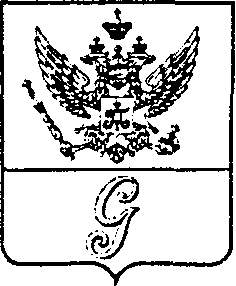 СОВЕТ  ДЕПУТАТОВ  МУНИЦИПАЛЬНОГО  ОБРАЗОВАНИЯ  «ГОРОД  ГАТЧИНА»ГАТЧИНСКОГО  МУНИЦИПАЛЬНОГО  РАЙОНАТРЕТЬЕГО СОЗЫВАРЕШЕНИЕОт 19 августа 2015 года                                                                                    № 40Об утверждении Порядка выплаты денежного вознаграждения главе муниципального образования «Город Гатчина» Гатчинского муниципального района, осуществляющему свои полномочия на постоянной основе и депутатам совета депутатов муниципального образования «Город Гатчина» Гатчинского муниципального района, осуществляющим свои полномочия на непостоянной основе В соответствии с Федеральным законом от 06.10.2003 №131-ФЗ  «Об общих принципах организации местного самоуправления  в Российской Федерации» и руководствуясь Уставом МО «Город Гатчина», совет депутатов МО «Город Гатчина»РЕШИЛ:1.Утвердить Порядок выплаты  денежного вознаграждения главе муниципального образования «Город Гатчина» Гатчинского муниципального района, осуществляющему свои полномочия на постоянной основе и депутатам совета депутатов муниципального образования «Город Гатчина» Гатчинского муниципального района, осуществляющим свои полномочия на непостоянной основе.2. Настоящее решение вступает в силу со дня его официального опубликования и распространяется на правоотношения, возникшие с 01 января 2015 года.Глава МО «Город Гатчина»-Председатель Совета депутатов МО «Город Гатчина»                В.А. ФилоненкоПорядоквыплаты  денежного вознаграждения главе муниципального образования «Город Гатчина» Гатчинского муниципального района, осуществляющему свои полномочия на постоянной основе и депутатам совета депутатов муниципального образования «Город Гатчина» Гатчинского муниципального района, осуществляющим свои полномочия на непостоянной основеНастоящий Порядок разработан в соответствии с Трудовым кодексом РФ, Федеральным законом от 06.10.2003 № 131-ФЗ «Об общих принципах организации местного самоуправления в Российской Федерации»,  Уставом МО  «Город Гатчина».Порядок выплаты денежного вознаграждения главе муниципального образования «Город Гатчина» Гатчинского муниципального района, осуществляющего свои полномочия на постоянной основе1. Главе муниципального образования  «Город Гатчина» Гатчинского муниципального района (далее - Глава), осуществляющему свои полномочия на постоянной основе, выплачивается ежемесячное денежное вознаграждение (далее – денежное вознаграждение) в размере, кратном размеру должностного оклада муниципального служащего замещающего старшую муниципальную должность муниципальной службы «главный специалист» категории «обеспечивающие специалисты» совета депутатов, и  устанавливается решением  в пределах сметы расходов совета депутатов МО «Город Гатчина» (далее – Совет депутатов), утвержденной решением совета депутатов, с последующей индексацией денежного вознаграждения в соответствии с действующим законодательством и актами Совета депутатов. Дни выплаты денежного вознаграждения соответствуют дням выплаты денежного содержания муниципальным служащим Совета депутатов. На основании локальных правовых актов  Главе может выплачиваться материальное поощрение  в пределах средств, установленных сметой расходов Совета депутатов. 2. Продолжительность ежегодного основного оплачиваемого отпуска Главы составляет 28 календарных дней, продолжительность ежегодного дополнительного оплачиваемого отпуска составляет 12 календарных дней. Оплата отпуска  производится в размере 100% денежного вознаграждения пропорционально дням пребывания в отпуске. По решению Совета депутатов (по его письменному заявлению)  может быть предоставлен отпуск без сохранения денежного вознаграждения до 15 дней.При предоставлении ежегодного оплачиваемого отпуска производится  единовременная выплата в размере ежемесячного денежного вознаграждения Главы.3. Оплата пособия по временной нетрудоспособности производится (после предъявления листка временной нетрудоспособности) в размере 100% денежного вознаграждения пропорционально дням временной нетрудоспособности.4. В случае направления Главы  в командировку, оплата производится в размере 100% денежного вознаграждения пропорционально дням нахождения в командировке, а также производится оплата проезда (визы в случае необходимости) и проживания согласно представленным документам.II. Порядок выплаты денежного вознаграждения депутатам совета депутатов муниципального образования «Город Гатчина» Гатчинского муниципального района, осуществляющим свои полномочия на непостоянной основе 1. Депутатам Совета депутатов (далее - депутаты), осуществляющим свои полномочия на непостоянной основе, за время, затраченное на участие в работе Совета депутатов, выплачивается ежемесячное денежное вознаграждение в размере,  устанавливаемым решением Совета депутатов в пределах сметы расходов Совета депутатов, утвержденной решением Совета депутатов.2. Ежемесячное денежное вознаграждение подлежит налогообложению в соответствии с действующим законодательством РФ.3. Финансирование расходов на выплату ежемесячного вознаграждения осуществляется в пределах средств, ежегодно предусматриваемых в бюджете МО  «Город Гатчина» по разделу «функционирование органов местного самоуправления».4. Ежемесячное денежное вознаграждение депутатам Совета депутатов, осуществляющим свои полномочия на непостоянной основе, оплачивается за:а) участие в работе комиссий, советов и заседаний Совета депутатов, мероприятий, организованных на территории города Гатчины;б) организацию приема депутатом граждан в избирательном округе;в) организацию работы с населением в избирательном округе.5. Депутаты Совета депутатов по решению Председателя Совета депутатов с учетом мнения совета председателей постоянных комиссий могут направляться в командировки. При этом компенсируются затраты на проезд и проживание согласно представленным в Совет депутатов документам.6. Участие депутатов в работе заседаний Совета депутатов и его органов, в состав которых они избраны, обязательно.В случаях невозможности присутствовать на заседании органа или на заседании Совета депутатов  депутат сообщает об этом председателю Совета депутатов или специалисту Совета депутатов.7. Для получения денежного вознаграждения предоставляются следующие документы:а) заявление о начислении ежемесячного денежного вознаграждения.б) копия паспорта;в) идентификационный номер налогоплательщика (ИНН) при его наличии;г) страховое свидетельство.8. Выплата прекращается в случаях:а) истечения срока полномочий;б) досрочного прекращения полномочий в соответствии с законодательством;в) подачи заявления об отказе от ежемесячного денежного вознаграждения.г) в иных случаях, установленных законодательством.Приложение
к решению совета депутатов 
МО «Город Гатчина»От 19.08.2015 № 40